*Постановка задачи для работы с конфигурацией 1С: Управление небольшой фирмой ред. 1.6 (Релиз 1.6.9.29)Состав работ: Создание ВПФ «Заявка с перевозчиком» для 1С: Управление небольшой фирмой ред. 1.6. Сокращения:УНФ – Управление небольшой фирмой ред. 1.6ТЧ – Табличная частьВПФ – внешняя печатная формаПримечания:В конфигурации происходят доработки, она может быть изменена, но изменения не существенные и не должны коснутся реквизитов, которые участвуют во ВПФ.1. Создание ВПФ «Заявка с перевозчиком»Необходимо создать ВПФ «Заявка с перевозчиком» для документа «Заказ покупателя»Реквизиты:Макет: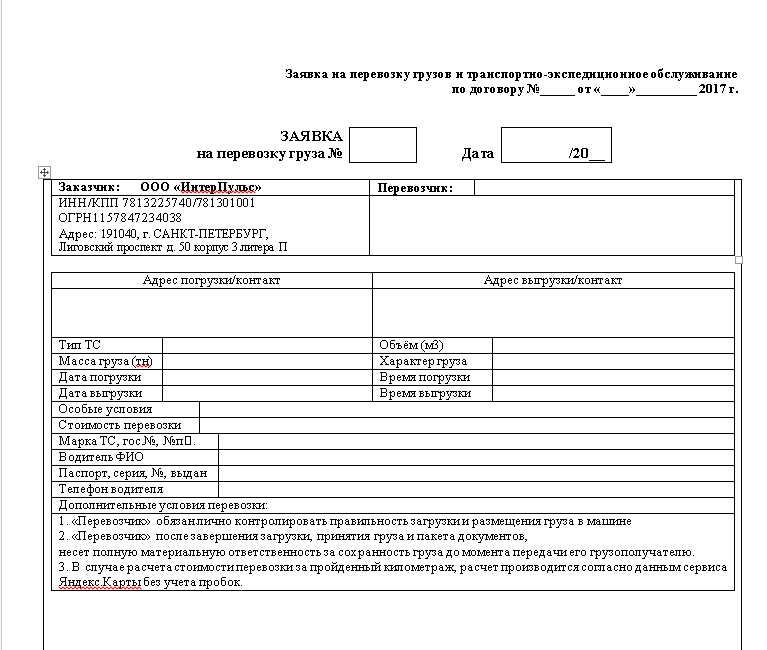 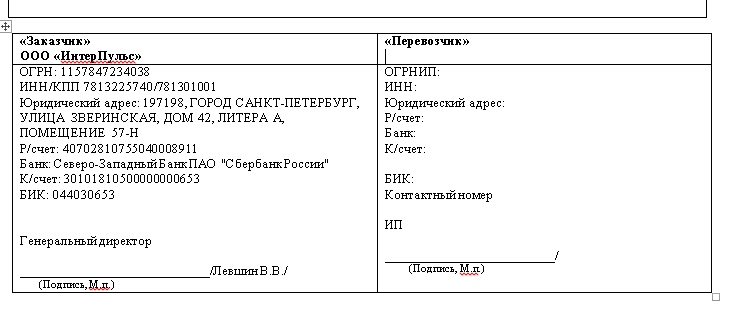 Наименование реквизитаТип реквизитаКомментарийТекст:Текст:Текст:Заявка на перевозку грузов и транспортно-экспедиционное обслуживание по договоруЗаявка на перевозку грузов и транспортно-экспедиционное обслуживание по договоруЗаявка на перевозку грузов и транспортно-экспедиционное обслуживание по договору№Справочник «Договоры»Реквизит « № договора»ДатаСправочник «Договоры»Реквизит «От»Заявка на перевозку груза №Документ «Заказ покупателя»Реквизит «Номер»ДатаДокумент «Заказ покупателя»Реквизит «Дата»ТЧТЧТЧЗаказчик Справочник «Организации»Документ «Заказ покупателя», реквизит «Организация»Реквизиты заказчикаСправочник «Организации»Реквизиты: «ИНН», «КПП»,»ОГРН», «Юридический адрес», «Телефон»ПеревозчикСправочник «Контрагент»Документ «Заказ покупателя», реквизит «Покупатель»Реквизиты перевозчикаСправочник «Контрагент»Реквизиты: «ИНН», «КПП»,»ОГРН», «Юридический адрес», «Телефон»Адрес погрузки/контактДокумент «Заказ покупателя»Реквизиты: «Место погрузки» «Контакт на погрузке»Адрес выгрузки/контактДокумент «Заказ покупателя»Реквизиты «Место выгрузки», «Контакт на выгрузке»Тип ТСДокумент «Заказ покупателя»Реквизит «Тип ТС»Масса грузаДокумент «Заказ покупателя»Реквизит: «Тоннаж»Дата погрузкиДокумент «Заказ покупателя»Реквизит: «Дата погрузки»Дата выгрузкиДокумент «Заказ покупателя»Реквизит: «Дата выгрузки»Особые условияДокумент «Заказ покупателя»Реквизит: «Условия оплаты перевозчику», вкладка «Документооборот»Стоимость перевозкиДокумент «Заказ покупателя»ТЧ «Товары, услуги», Реквизит: «Всего»Марка ТС, гос №, №пОСправочник «Автомобили»Реквизиты: «Марка, модели авто», «Гос номер», «№ прицепа»Водитель ФИОДокумент «Заказ покупателя»Реквизит: «Водитель»Паспорт,серия, №, выданСправочник «Водители»Реквизит: «Серия, номер паспорта»Телефон водителяСправочник «Водители»Реквизиты «Телефон 1», «Телефон 2»Дополнительные условия перевозкиДокумент «Заказ покупателя»Реквизит «Дополнительная информация», вкладка «Расчет грузоперевозки»Объем (м3)Документ «Заказ покупателя»Реквизит «Объем,м3Характер грузаДокумент «Заказ покупателя»ТЧ «Товары, услуги», реквизиты «Номенклатура».Время погрузкиУточняетсяВремя выгрузкиУточняетсяТекстДокумент «Заказ покупателя»Вкладка «Печать», реквизит «Текст для заявки с перевозчиком»ЗаказчикСправочник «Организации»ПеревозчикСправочник «Контрагенты»ТЧ «Заказчик»ТЧ «Заказчик»ТЧ «Заказчик»ОГРНСправочник «Организация»Реквизит: «ОГРН»ИННСправочник «Организация»Реквизит: «ИНН»КППСправочник «Организация»Реквизит: «КПП»Юридический адресСправочник «Организация»Реквизит: «Юридический адрес»Р/ счетСправочник «Банковские счета»Реквизит: «Номер счета»БанкСправочник «Банковские счета» Реквизит «Представление»БИКСправочник «Банковские счета»Реквизит «Бик»К/ счетСправочник «Банковские счета»Реквизит «Корр.счет»Генеральный директорРегистр «Отвественные лица»Элемент, где реквизит «тип ответственного лица»-  «Руководитель», реквизит «ФИО»ТЧ «Перевозчик»ТЧ «Перевозчик»ТЧ «Перевозчик»ОГРНСправочник «Контрагенты»Реквизит: «ОГРН»ИННСправочник «Контрагенты»Реквизит: «ИНН»КППСправочник «Контрагенты»Реквизит: «КПП»Юридический адресСправочник «Контрагенты»Реквизит: «Юридический адрес»Р/ счетСправочник «Банковские счета»Реквизит: «Номер счета»БанкСправочник «Банковские счета» Реквизит «Представление»БИКСправочник «Банковские счета»Реквизит «Бик»к/ счетСправочник «Банковские счета»Реквизит «Корр.счет»Контактный номерСправочник «Водители»Реквизиты «Телефон 1», «Телефон 2»Генеральный директорСправочник «Контактные лица»Элемент справочника, где реквизит должность – «Генеральный директор», реквизит  «ФИО»